ARTELUJO ASOCIADOSORGANIGRAMA ESTRUCTURAL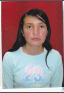 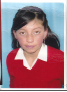 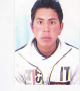 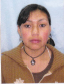 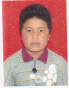 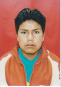 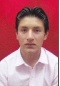 